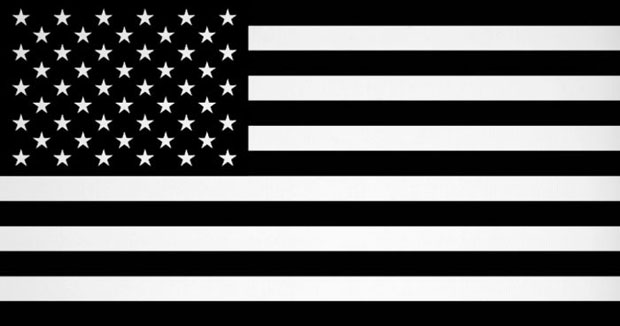 A M E R I C A N   P L A Y G R O U N DONE NATION. UNDER GOD. INDIVISIBLE, WITH LIBERTY AND JUSTICE FOR……….IN AMERICA, EVERYTHING IS BLACK AND WHITE....NOTHING IS COLOR.Writers Guild of America Registration Number: 1678942GENRE: DRAMA/COMEDYSYNOPSIS:
“If we falter and lose our freedoms, it will be because we destroyed ourselves.”
- Abraham Lincoln -(continued)
(1)Elijah “Eli” Fitzgerald King, is now 29 years old. He has the world in his hands. He is handsome, respected, intelligent, humble, and above all else incredibly gifted. Many in his industry consider him to be a genius as everything he has touched has turned to gold. From the three Academy Award winning films he’s written, directed, and executively produced, his syndicated television shows on his TV he’s written and produced, his film and television studio, Federal Republic Studios, Inc and record label Federal Republic Records, run by lifetime friend Isaiah Lincoln Carter,  have made him one of the most powerful and influential figures in the entertainment industry, and in America. Eli discovers throughout the series that the more success he achieves through his films and joint ventures the overall less happy he becomes. This is a consistent theme in the series that will have the audience perpetually pulling for Eli to find his happiness and will examine the question “What does it take to be happy in America?”.
Eli is considered by many to be at the apex of A-list prominence. The media and paparazzi are regularly trying to get a glimpse into his life despite his endless pursuit of privacy. This will give the viewer a look into the life of an important influential American figure and present the idea of how despite being well known, well loved, and well respected in society, how isolated a person of Eli’s stature can become feeling. The main conflict in the first season is Elijah’s battle with depression, as he battles the Republican Kox brothers and their self interest goals in getting film production out of Atlanta and back to LA. 
Eli had a complicated childhood. His father was an alcoholic minister and mother a nurse. Eli had a deep amount of love and admiration for his mother. She was his rock in the darkest days of his childhood. When Eli was 16, his mother passed away from terminal cancer, leading Eli into the depths of hell. His mother spent most of her day at work and his father was constantly drunk. Eli learned to fend for himself at a very young age. When Eli was nine, he witnessed his father in a drunken rage violently beat him and his mother only to walk out and never return. Eli possesses a dark secret throughout season one that pertains to the disappearance of his father.  Because of this Eli has harbored a deep rooted resentment towards God and will get uncomfortable anytime religion or God is brought up.Shortly after Eli’s mother’s death, he became deeply addicted to heroin and started writing poetry and short stories. Shortly after, he began writing scripts and screenplays which he eventually mastered. Eli has a little brother named Danny King who suffers from a mild form of autism. Eli sold drugs and put a lot on the line just to make sure Danny’s medical bills were taken care of. throughout season one, we will present Eli’s battle with his heroin addiction.                                             (2)
While Eli is highly regarded for possessing a diverse skill set, his true passion and award winning talents lie in his filmmaking. He is known to be a recluse during the filmmaking process, never doing interviews before or after their release, and is widely known for his erratic behavior towards attention to detail and pushing his actors to the edge. He is a perfectionist and his quest for perfection oftens leads him to the brink of insanity which pushes away some of the people closest to him.
Eli is rarely seen without his Harvard grad attorney and life-long most trusted friend 29 year old Hank Marshall Kane, “Marsh”. Eli and Marshall have been best friends since the age of three. Marshall’s family attended the church in which Eli’s father was a priest. Marshall’s family is an American establishment, and are known throughout the country as “The Rockefeller's of Law”. Marshall is the polar opposite of Eli. He is loud, aggressive, outspoken, sometimes erratic, and presents a twisted sense of humor around people that often gets him into trouble with women. Marshall is an incredible lawyer yet parties recklessly with drugs, alcohol, and hookers. He uses his knowledge of the law for all the wrong reasons and helps Eli at whatever cost to expand his empire. Whether it be making money disappear into offshore accounts or using his political connections to get important people out of jail, he is a true representation of how an established individual in America with a law degree is capable of doing just about anything, good or evil. 

Eli and Marshall like to privately party beyond reason yet have different approaches to enjoying themselves. Eli prefers to sit back with one or two girls and close friends in a more relaxed and quiet setting while Marshall is often the loud one regularly pouring shots of tequila and snorting lines of cocaine off of beautiful naked women. They often rent out Presidential Suites at five star hotels and fill them with beautiful women, narcotics, and a few select celebrities. Eli rarely drinks alcohol, yet does snort cocaine on occasion and is a daily marijuana smoker. He is eight years removed from doing heroin and is scared to death to ever go back to it. One of Eli’s more favorite things to do in life is put on a classic film in his vintage 1930’s era personal home theater, spark a blunt of marijuana, and lose himself in the films. This is where he finds solitude and peace.Eli has extremely high standards in women. He sleeps with famous models and actresses week in and week out, yet is deeply afraid of getting emotionally close to any of them. A prejudice lies inside of Eli towards women since gaining his fortune and fame. He is greatly confused and paranoid toward their motives and uses the majority of them just for sex. The only girl that he allows himself to get emotionally close to is the only one who ever gave him any attention growing up before he became famous, his childhood friend and his Publicist Abigail Rose. 	(3)
Abigail is a wise, sharp, young southern belle that lights up a room with her natural beauty and wit. Abigail was very close with Eli’s mother. She looks out over Eli and constantly calls Eli and Marshall out on their bullshit and reckless behavior. To Eli, Abigail is an absolute angel and he is very protective over her, yet he knows he can not have her due to the boundaries she sets with him, as she does not like what wealth and power have made Eli into. She is extremely good at what she does and takes care of everything in Eli’s life which Eli is not able to. 
After the immense success of Eli’s first film, he creates the film production company Federal Republic Productions which eventually turns into Federal Republic Studios and Federal Republic Records which are both overseen and run by Federal Republic C.E.O. Isaiah Carter, commonly referred to as “Link” because of his track record of getting things done and being highly connected in the industry and in the country. Link is a young, wise, mature, well dressed, driven, and ambitious African-American who Eli, Marshall, and Abigail grew up with.  Eli confides in Link in just about everything. Link is highly effective at getting things done, despite Marshall’s endless pursuits to get him to do reckless shit and not be such a “pussy” as Marsh would put it. Link is one of the most valuable assets to Eli’s empire and is the main reason for the immense success. Link, who possesses a Harvard MBA, is a titan of business and is constantly getting job offers from firms on Wall Street.
 												
Federal Republic Studios and Federal Republic Record’s form Federal Republic, Inc,. This will give the audience a look inside to different facets of the entertainment industry and the storylines that go on behind the scenes. Especially in relation to Federal Republic Records.  This is where Marshall’s skills start to shed light. He is constantly getting rappers under the label out of drug, weapon and assault charges. Rappers love Marshall because of how he will dominate a courtroom, get the charges dropped, then party hard with them all night long. African American’s admire and look up to Eli and Marshall. Eli is extremely generous to low income African American families and neighborhoods in his hometown of Atlanta. This will present the audience with a unique view on racial relations in America and show that beneath it all, Eli King has a huge heart for the poor.In the first season Eli is almost at the pinnacle of his success yet struggles with depression, anxiety, and insomnia. The little sleep he does get are filled with dreams of his past. These dreams will give the audience a greater idea of his roots growing up and hint at a dark hidden secret of his past throughout season one pertaining to his father that could destroy everything he has built. (continued)(4)
Despite possessing enormous wealth, power, influence, and fame; Eli is forced to take the same inward journey that we all face in life. The search for meaningful relationships and direction in his life are only further clouded by his immense success, wealth, and influence. American Playground will attempt to capture the American Dream and the psychological war that can come with it.(end)